RESIDENCE HALL APPLICATION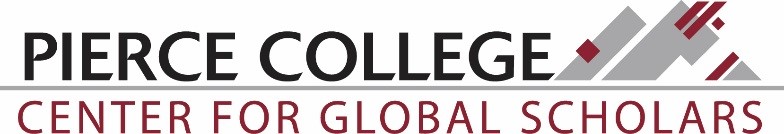 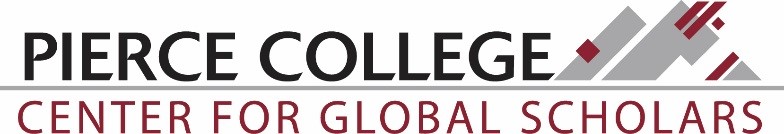 SUMMER 2018 – SPRING 2019SECTION 1: PERSONAL INFORMATION (PLEASE PRINT)____________________________________________________________________________________________________________________________________________________Applicant’s Last Name (Family Name)Applicant’s Last Name (Family Name)Applicant’s First Name (Given Name)Applicant’s First Name (Given Name)__________________________________________________________________________Preferred Name (Nickname or English Name)Preferred Name (Nickname or English Name)____________________________________________________________________________________________________________________________Date of Birth (Month/Day/Year)Date of Birth (Month/Day/Year)Age (Must be minimum 18 at Move-In)Age (Must be minimum 18 at Move-In)____________________________________________________________________________________________________________________________________________________Pierce College Student IDPierce College Student IDPierce College Program of StudyPierce College Program of StudyGENDER:CITIZENSHIP:CITIZENSHIP:STUDENT ENROLLMENT STATUS:FemaleMaleGender InclusiveDomestic StudentInternational StudentCountry: ____________________Domestic StudentInternational StudentCountry: ____________________New StudentTransfer StudentCurrent Pierce College StudentAPPLICANT’S CURRENT ADDRESS:APPLICANT’S CURRENT ADDRESS:APPLICANT’S CURRENT ADDRESS:APPLICANT’S CURRENT ADDRESS:____________________________________________________________________________________________________________________________________________________________________________________________________________________________________________________________________________________________________________StreetStreet____________________________________________________________________________________________________________________________________________________City, State / Province, CountryCity, State / Province, CountryPostal CodePostal Code____________________________________________________________________________________________________________________________________________________Current Phone NumberCurrent Phone NumberCurrent Email AddressCurrent Email AddressEMERGENCY CONTACT INFORMATION: Person to be contacted if you have an emergency while living at CGS.EMERGENCY CONTACT INFORMATION: Person to be contacted if you have an emergency while living at CGS.EMERGENCY CONTACT INFORMATION: Person to be contacted if you have an emergency while living at CGS.EMERGENCY CONTACT INFORMATION: Person to be contacted if you have an emergency while living at CGS.____________________________________________________________________________________________________________________________________________________Contact’s Last Name (Family Name)Contact’s Last Name (Family Name)Contact’s First Name (Given Name)Contact’s First Name (Given Name)__________________________________________________________________________Contact’s Relationship to StudentContact’s Relationship to Student____________________________________________________________________________________________________________________________________________________Contact’s Phone NumberContact’s Phone NumberContact’s Email AddressContact’s Email AddressSECTION 2:  CGS RESIDENCE HALL ELIGIBILITY & ROOM REQUESTGo to www.pierce.ctc.edu/cgs for a full description of CGS Residence Hall rooms and furniture, building amenities, current costs, the CGS Residence Hall Terms and Conditions, the CGS Resident Handbook and each quarter’s official Move-In dates.When suitable and possible, domestic students and international students will be placed together in rooms in order to provide opportunities for cross-cultural exposure and enrichment. Students must be enrolled in a minimum of 12 units (Fall – Spring quarters) to live at CGS. Domestic students must pass a background check in order to live at CGS. All students must be interested in participating in CGS’s cross-cultural community.Go to www.pierce.ctc.edu/cgs for a full description of CGS Residence Hall rooms and furniture, building amenities, current costs, the CGS Residence Hall Terms and Conditions, the CGS Resident Handbook and each quarter’s official Move-In dates.When suitable and possible, domestic students and international students will be placed together in rooms in order to provide opportunities for cross-cultural exposure and enrichment. Students must be enrolled in a minimum of 12 units (Fall – Spring quarters) to live at CGS. Domestic students must pass a background check in order to live at CGS. All students must be interested in participating in CGS’s cross-cultural community.Go to www.pierce.ctc.edu/cgs for a full description of CGS Residence Hall rooms and furniture, building amenities, current costs, the CGS Residence Hall Terms and Conditions, the CGS Resident Handbook and each quarter’s official Move-In dates.When suitable and possible, domestic students and international students will be placed together in rooms in order to provide opportunities for cross-cultural exposure and enrichment. Students must be enrolled in a minimum of 12 units (Fall – Spring quarters) to live at CGS. Domestic students must pass a background check in order to live at CGS. All students must be interested in participating in CGS’s cross-cultural community.ROOM TYPE: Check all rooms types interested in.APPLICATION FOR LEASE STARTING:APPLICATION FOR LEASE STARTING:Single Room (limited availability)Double Room (1 roommate)Triple Room (2 roommates)Contract is for 3 quarters. Skip Summer Quarter by request.Contract is for 3 quarters. Skip Summer Quarter by request.Single Room (limited availability)Double Room (1 roommate)Triple Room (2 roommates)Summer 2018Fall 2018Winter 2019Spring 2018SECTION 3:  PERSONAL INFORMATION QUESTIONSSLEEPING HABITS:Night person (late to bed)Morning person (early to bed)Depends (often changes)SLEEPING HABITS:Night person (late to bed)Morning person (early to bed)Depends (often changes)CLEANING/HOUSEKEEPING HABITS:Cluttered. Not worried about cleanliness.Somewhat Clean. Okay with a little bit of a mess.Organized. Must have things very clean and tidy.CLEANING/HOUSEKEEPING HABITS:Cluttered. Not worried about cleanliness.Somewhat Clean. Okay with a little bit of a mess.Organized. Must have things very clean and tidy.CLEANING/HOUSEKEEPING HABITS:Cluttered. Not worried about cleanliness.Somewhat Clean. Okay with a little bit of a mess.Organized. Must have things very clean and tidy.STUDY HABITS:DailyWeeklyLast MinuteOUT-OF SCHOOL ACTIVTIES/INTERESTS: (check all that apply)OUT-OF SCHOOL ACTIVTIES/INTERESTS: (check all that apply)OUT-OF SCHOOL ACTIVTIES/INTERESTS: (check all that apply)OUT-OF SCHOOL ACTIVTIES/INTERESTS: (check all that apply)OUT-OF SCHOOL ACTIVTIES/INTERESTS: (check all that apply)DO YOU SMOKE:YesNoCannot live with a smokerWorkSportsTravelSchool clubsWatch TV/moviesPlay video gamesHike/Outdoor activitiesFoodie/RestaurantsWatch TV/moviesPlay video gamesHike/Outdoor activitiesFoodie/RestaurantsVisit local familyOther (describe):Visit local familyOther (describe):DO YOU SMOKE:YesNoCannot live with a smokerHEALTH/COOKING HABITS: (check all that apply)HEALTH/COOKING HABITS: (check all that apply)HEALTH/COOKING HABITS: (check all that apply)HEALTH/COOKING HABITS: (check all that apply)TRANSPORTATION:Personal CarLocal BusUber/TaxiTRANSPORTATION:Personal CarLocal BusUber/TaxiTRANSPORTATION:Personal CarLocal BusUber/TaxiNever exerciseSometimes exerciseRegularly exerciseEat whatever I wantEat specific diet (describe):Eat whatever I wantEat specific diet (describe):Cook for myselfCook with othersRarely cook/Order take-outTRANSPORTATION:Personal CarLocal BusUber/TaxiTRANSPORTATION:Personal CarLocal BusUber/TaxiTRANSPORTATION:Personal CarLocal BusUber/TaxiThree (3) words that describe your personality:Three (3) words that describe your personality:Three (3) words that describe your personality:Three (3) words that describe your personality:Three (3) words that describe your ideal roommate:Three (3) words that describe your ideal roommate:Three (3) words that describe your ideal roommate:Three (3) words that describe your ideal roommate:SECTION 4:  INTERNATIONAL STUDENTS ONLYARRIVAL INFORMATION:ARRIVAL INFORMATION:ARRIVAL INFORMATION:ARRIVAL INFORMATION:I am arriving on my own. I do not need airport pick-up.I understand I must arrive on the CGS Move-In dates between 9am and 9pm.I need pick-up from Seattle-Tacoma Airport.I understand I will be charged a $25 Airport Pick-Up Fee and must arrive on the CGS Move-In dates.I need pick-up from Seattle-Tacoma Airport.I understand I will be charged a $25 Airport Pick-Up Fee and must arrive on the CGS Move-In dates.I need pick-up from Seattle-Tacoma Airport.I understand I will be charged a $25 Airport Pick-Up Fee and must arrive on the CGS Move-In dates.FLIGHT INFORMATION:FLIGHT INFORMATION:Arrival DATE at Sea-Tac: _______________________Arrival DATE at Sea-Tac: _______________________Arrival TIME at Sea-Tac: _______________________Arrival TIME at Sea-Tac: _______________________Airline Name: _______________________________Airline Name: _______________________________Flight number: ______________________________Flight number: ______________________________AGENT INFORMATION: If applicable.AGENT INFORMATION: If applicable.AGENT INFORMATION: If applicable.AGENT INFORMATION: If applicable.____________________________________________________________________________________________________________________________________________________Agent’s Last Name (Family Name)Agent’s Last Name (Family Name)Agent’s Last Name (Family Name)Agent’s First Name (Given Name)_______________________________________________________________________________________________________________Agency NameAgency NameAgency Name____________________________________________________________________________________________________________________________________________________Agent’s Phone NumberAgent’s Phone NumberAgent’s Phone NumberAgent’s Email AddressSECTION 5:  ACKNOWLEDGMENT & AGREEMENT TO TERMS AND CONDITIONSI understand that I will be given my specific room type and roommate request whenever possible, but cannot be guaranteed. I understand and agree to follow the policies, procedures, and guidelines outlined in the CGS Resident Handbook (www.pierce.ctc.edu/cgs). I understand that the $300 Application Fee is non-refundable, except in the case that there is no longer space available at CGS Residence Hall. I agree to abide by the CGS Residence Hall Terms and Conditions.Student Signature: ___________________________________________________     Date: ______________